Za internu uporabu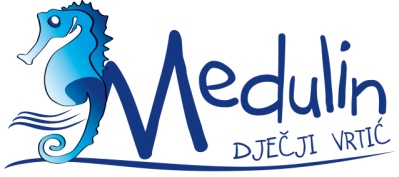 PODACI O DJETETU kod upisa u vrtićOPĆI PODACIUkupan broj odraslih članova obitelji u zajedničkom kućanstvu :_____________Ukupan broj djece u zajedničkom kućanstvu: ____________________Uvjeti stanovanja:  stan  -   kuća  -   podstanari   -   stan u zajedničkoj kućiUvjete stanovanja roditelj procjenjuje:      slabim  -   dobrim ZDRAVSTVENO STANJE DJETETAU slučaju temperature dijete smije koristiti? ______________________________________Da li je dijete bilo hospitalizirano? DA – NE, Kada?_____________, Koliko dugo?__________U obitelji su prisutne  kronične bolesti ili druge zdravstvene poteškoće ? ___________________________________________________________________________________________NAVIKE VEZANE UZ UZIMANJE HRANE NAVIKE VEZANE UZ SPAVANJETrajanje noćnog sna?  od __________ do____________Trajanje dnevnog sna? od _________ do____________KONTROLA MOKRENJA I STOLICEOSTALE NAVIKE DJETETARAZVOJ I PONAŠANJE DJETETAŽelite li napomenuti ili naglasiti nešto drugo važno za razvoj Vašeg  djeteta?___________________________________________________________________Privitci koji se dostavljaju prilikom potpisa ugovora:liječnička potvrda o obavljenom sistematskom pregledu preslik zdravstvene iskaznice djetetapreslik knjižice cijepljenja djetetaautorizacija o dovođenju i odvođenju djeteta (obrazac se preuzima kod potpisivanja ugovora)rješenje o skrbi za dijete (kod brakorazvoda)druga zatražena medicinska dokumentacija)________________________________________Završeno u ____________ sati.Skupina__________________Datum_______________________,  Vrijeme _________Ime i prezime djeteta:________________________Spol:  M / ŽMjesto i datum rođenja:________________________Adresa stanovanja:_________________________Općina:_______________Tel. kućni: ___________Mob.mama:____________________Mob.tata:_____________OIB djeteta______________________________Ime pedijatra:____________________________Tel.__________________Ime stomatologa:_____________________________Tel.__________________Broj osigurane osobe:_____________________________Osnova osiguranja:_____________________________Ime djetetaDatum rođenjaVrtić/školaPorod (zaokružiti):u predviđeno vrijemeprijevremen / kasniprirodancarski rezvacumPorođajna težina: __________Stanje djeteta po porodu:______________________Prohodalo sa:        __________Progovorilo sa:  ___________Dijete je prebolilo:vodene kozice, šarlah, angine, nešto drugo_________Postojanje febrilnih konvulzija:DA  -  NEPostojanje alergijskih reakcija:DA  -  NE; Koje? _______________________________Drugi zdravstveni problemi?____________________________________________Dijete uzima terapiju?DA  -  NE; Koju? _______________________________Probavne smetnje?DA  -  NEOrtopedski status kukovi, stopala, kičma…? ________________________Stanje zubića____________________________________________Dijete se hrani:boca – miksano – sitno sjeckano - samostalnoApetit djeteta je?dobar – slab - promjenjljivDijete odbija jesti?____________________________Roditelj je suglasan na djetetovo odbijanje određenih namirnica???Želite li da dijete u vrtiću spava?DA           -            NESan djeteta je:miran – nemiran – ponekad se noću budiDijete se uspavljuje uz pomoć:__________________________________Kontrola je:      potpuna – nepotpuna – zadržava stolicuDijete koristi pelenu?DA   -    NE, od kada?_______               Samo noćuU upotrebi wc-a dijete:Treba pomoć  -  Samostalno jePonekad ne kontrolira mokrenje?Kada?____________________________________Samostalno je u oblačenjuDA    -    NE          Samoinicijativno  pita pomoćOd igračaka preferira:__________________________________________Vezano je za neku igračku ili predmet:__________________________________________Najradije se igra s:odraslima   - djecom - samostalnoDijete ima razvijenu lateralizacijulijeva – desna - ambideksterOčekivane reakcije na promjene:__________________________________________Dijete pohađa i druge programe izvan vrtića?Koje? _____________________________________Senzorni razvoj (vid, sluh…)Tjelesni razvoj_______________Intelektualni razvojMotorički razvoj_____________Govor -  jasan, nejasan, tepa, mucahiperaktivnosttikoviagresivnost  - grize – tuče - razbijačupa kosugrize nokteljubomoraintroventiranostpotištenostafektivne respiratorne krizedrugoPotpis roditelja/skrbnikaPotpis stručnog djelatnika vrtića(zapisničar)___________________________________________________________